Welcome to S6Welcome back to sixth year at Dalkeith High School.  Since this is your last year at school, it’s essential to begin now to think about what you are going to do in the future.  This book contains career planning resources that everyone can use this year. As the school’s Careers Adviser, I am here to give you information and advice about the options open to you, so please get in touch if you need my help.Help from Skills Development ScotlandIf you would like help in deciding what to do when you leave school, you should register on Skills Development Scotland’s website My World of Work at www.myworldofwork.co.uk.  As a starting point, use the online tools and quizzes on the website to help identify areas of study or employment which might suit you.  The website can also give you lots of useful information on applications, CVs, interviews, jobs and college.  You can also call Skills Development Scotland’s Contact Centre for advice on 0800 917 8000.If you have used the Strengths tool and accessed My World of Work website and other resources to research information, but are still undecided about what to do, please speak to your Guidance Teacher / Pupil Support Leader, who can refer you to me for a face to face interview in school.We can also be contacted by phone at the Skills Development Scotland Centre in Dalkeith on 0131 663 7287 or by email at barbara.moir@sds.co.ukBarbara MoirCareers AdviserDalkeith High SchoolJune 2020My Action Plan Tick the boxes that apply to you – there may be more than one!Use the sections on the next page to help with how to do this.My main career interest is				I don’t know				go to section 1After S6 I plan to...		go to university			go to section 2				go to college			go to section 3				get a job				go to section 4Over the summer I need to.....Get some/more work experience		Explore my strengths and skillsTalk about my ideas			            Improve my confidenceDo some volunteering			            Find out entry requirementsAnything else I should do - e.g. identify possible courses, start working on personal statement....Remember you should try to develop a back-up plan too....Back up Idea: My back up plan is ……………………………………………………………………………………………….Start planning nowREGISTER ON www.myworldofwork.co.ukIf you need any help, e-mail me at barbara.moir@sds.co.uk  or phone the SDS office on      0131 663 7287.Useful Websites for Higher Education Applicantswww.ucas.com – UCAS (Universities and Colleges Admissions Service)Details of degree courses throughout the UK.  Includes course search by subject and/or institution, course profiles, university/college information, student finance as well as advice on how to complete your personal statement.  Also includes Apply, the on-line application system used by applicants to UK universities.  www.myworldofwork.co.uk – Skills Development Scotland’s website Provides information on Higher National and Degree courses as well advice on how to choose a course and make your application.www.planitplus.net   - PlanITContains information on all full and part time courses at Scottish colleges including Higher National Certificates/Diplomas, along with information on degree courses at Scottish universities.  http://unistats.direct.gov.uk  – UnistatsDetailed information on the going rate for entry to courses.  Also includes a survey of current students’ views of their course, including how it is taught and assessed, level of academic support provided, availability of learning resources including libraries and IT facilities.  Data on graduate employment destinations for individual courses.www.push.co.uk – PUSH OnlineThe ultimate Guide to student life, university and everything!  Researched by students and recent graduates. Includes brief university profiles, university links to student unions/newspaper websites, information on how to apply, prices of beer, a jargon buster and lots more.www.elrah.ac.uk – Edinburgh, Lothians, Fife and Borders Articulation HubDesigned to help HNC/HND college students with progression on to degree courses at university.  This site provides useful information for school leavers on links from HNC/D courses at local colleges to related courses at universities in south east Scotland.  www.prospects.ac.uk – ProspectsThe essential guide to graduate careers, jobs and postgraduate study in the UK.  Gives information about employment opportunities in its ‘What do Graduates Do’ section.www.saas.gov.uk – Student Awards Agency for ScotlandInformation on all aspects of student funding including bursaries and student loans.  Scottish students studying in Scotland do not pay tuition fees for their courses.  Some students may be eligible for a non-repayable bursary depending on the level of their family’s income.  All students can apply for a non income assessed repayable loan.  Look at this site to find out more about the cost of Higher Education.Other Resources to help explore and research Higher Education  Which University here                                                              Best Course for Me here           Go Think Big hereStudential here                                                                                                               The Student Room here                                                                                     Icould here    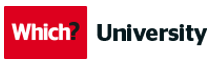 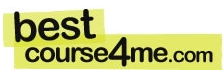 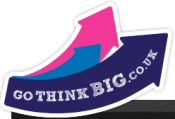 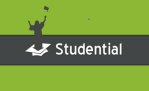 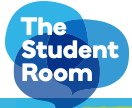 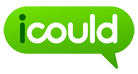 Higher Education Open Days 2020 Check dates and times before going to Open Days.  Book on-line to reserve a place.  Some open days may become virtual events.  Check university websites for up to date information.Important information for applicants to courses in Medicine, Dentistry or Law Medicine and DentistryAll applicants to degree courses in Medicine and Dentistry must sit an aptitude test.  The UCAT (UK Clinical Aptitude Test) is being used by all Scottish universities (and the majority of those outside Scotland).  This is an aptitude test, which does not draw on any particular body of knowledge that a candidate can learn in advance.  However, you should familiarize yourself with the format of the test and do the practice questions on the UCAT website.  You must register on-line to take the test.  Information on test dates and when to register is being reviewed by UCAT, because of the Covid 19 restrictions.  Go to https://www.ucat.ac.uk/ucat/registration-booking/covid-19/ for details.  You can also follow the latest information on social media – Instagram @ucatofficial		Twitter @UCATofficial 	Facebook @UCATofficial. There is a test centre in Edinburgh.  The cost of taking the test varies depending on your test date and hasn’t yet been advertised because test dates have still to be confirmed.  It ranged between £65 and £87 in 2019.  Bursaries may be available to cover the cost of the test depending on parental income.  Check the UCAT website for more details.  www.ucat.ac.uk.The BMAT (BioMedical Admissions Test) is used by a small number of universities including Oxford, Cambridge, Brighton and Sussex Medical School, Lancaster University, University of Leeds, Imperial College, London and University College, London for entry to Medicine, by University of Leeds for Dentistry and by Oxford for Biomedical Sciences.  Test sessions will be held on 5 September and 4 November 2020.  You can sit the test only once.  If you are applying for Medicine at Oxford, you must take the November test.  Registration for the September test is between 22 June and 9 August 2020.  The September test fee is £85.   Registration for the November test is between 1 September and 1 October 2020.  The November test fee is £49.These dates may change because of Covid 19 restrictions.  Check latest information at https://www.admissionstesting.org/campaigns/coronavirus/.  www.bmat.org.uk.LawThe LNAT (the Law National Aptitude Test) is used by the University of Glasgow (and other institutions outside Scotland) as part of the selection process for applications to all courses in Law, including joint degrees in Law and another subject.  The test can be taken between 1 September 2020 and 15 January 2021 (by 15 October 2020 if applying to Oxford University).  The cost of the test is £50.  Full details of test dates and registration go to the LNAT website www.lnat.ac.uk.  Personal StatementsUniversity, college and job applications will require you to write a personal statement in which you should let the reader know about:* your interest in the course / job* relevant skills you have * relevant experience* your career aspirationsInclude information relating to relevant subjects you have studied at school, work experience, part time/ Summer jobs, volunteering as well as involvement you may have in local clubs outside of school, volunteering, Duke of Edinburgh Award, hobbies and interests.The reason for this is so the admissions tutor or employer can find out a little more about you as a person.  It is very important as it can help the tutor / employer to decide if they should give you an interview / place on the course, etc.Use the “Profile Tool” on www.myworldofwork.co.uk to help you make a start.Start to think about how to write your Personal Statement for UCAS applications and what to include. Remember to allow yourself plenty of time to work on creating a good personal statement. Universities decide on their offers based mainly on your statement and your exam results.More on how to write your personal statement can be found at www.ucas.com CollegeCollege applications are done on line using the individual colleges’ websites.  Unlike university, you apply directly to the college although there are a few exceptions e.g. HNC Social Sciences at Newbattle Abbey College and HNC / HND and degree courses at Scotland’s Rural University College are applied for using UCAS.Our local colleges are:www.borderscollege.ac.uk www.edinburghcollege.ac.uk www.newbattleabbeycollege.ac.uk www.sruc.ac.uk There are a variety of colleges throughout Scotland and they offer a wide range of courses.  You can find other colleges on www.planitplus.net  ApprenticeshipsApprenticeships are a great way to learn on the job and get paid at the same time.  Have a look at www.apprenticeships.scot for more information and to see local opportunities in our local area.  Check out the websites listed in this booklet relating to “Getting a Job” and “Employment and Training.”Research your career ideas thoroughly using the websites listed throughout this booklet.Planning AheadPost-school options and resourcesSTART PLANNING NOW!InstitutionDate of VisitWebsite addressAberdeen University Medicine Open Day – Saturday 13 June virtual event.  Tuesday 25 August 2020 – General Open DaySaturday 3 October 2020 – General Open Dayhttps://www.abdn.ac.uk/vodhttps://www.abdn.ac.uk/study/open-days.php University of Abertay, DundeeWednesday 30 September 2020Saturday 31 October 2020https://www.abertay.ac.uk/visit/open-days/University of DundeeDentistry – Thursday 11 June 2020 – on-lineMedicine – Friday 12 June 2020 – on-lineMain campus Open Days – Monday 31 August 2020 and Saturday 26 September 20120Art/Design/Architecture – Friday 30 October and Saturday 31 October 2020.https://www.dundee.ac.uk/study/visitus/opendays/ University of Edinburgh 
Saturday 26 September 2020 Saturday 10 October 2020http://www.ed.ac.uk/studying/undergraduate/open-day Edinburgh Napier UniversitySaturday 12 September 2020. All campuses.Saturday 10 October 2020.  All campuses. https://www.napier.ac.uk/study-with-us/undergraduate/meet-us/open-days University of GlasgowGlasgow campus – all contact will be on-line.  Register on university website for information updates.Crichton campus, Dumfries.  Open Day Wednesday 7 October 2020http://www.gla.ac.uk/about/visit/undergraduateevents/ http://www.gla.ac.uk/schools/interdisciplinary/studyindumfries/visitus/visitdays/ Glasgow Caledonian UniversityWednesday 2 September 2020Saturday 3 October 2020http://www.gcu.ac.uk/study/opendaysandtours/datesandtimes/ Glasgow School of ArtNormally held in October.  Check website for information.www.gsa.ac.uk/gsaopen Heriot-Watt UniversityEdinburgh campus – Friday 3 July 2020 – online only. Saturday 26 September and Saturday 24 October 2020. Scottish Borders Campus, Galashiels – Friday 2 October and Friday 6 November 2020. https://www.hw.ac.uk/uk/meet-us/edinburgh-campus-open-day.htm https://www.hw.ac.uk/uk/meet-us/sbc-open-day.htm University of the Highlands and IslandsVarious visit days and on-line events at individual campuses.  See website for information.https://www.uhi.ac.uk/en/studying-at-uhi/open-days/ Queen Margaret 
University, EdinburghSaturday 26 September 2020Saturday 17 October 2020 http://www.qmu.ac.uk/marketing/bulletins/opendays.htm Robert Gordon 
University, AberdeenWednesday 19 September 2020Saturday 7 November 2020http://www.rgu.ac.uk/news-and-events/visit-us/undergraduate-events/open-days Royal Conservatoire of Scotland, Glasgow Music – virtual open day Friday 12 June 2020.  Check website for registration details.Production – Friday 2 October 2020Film – Saturday 10 October 2020Drama – Friday 16 & Saturday 17 October 2020Dance – Friday 30 October 2020https://www.rcs.ac.uk/studyhere/opendays/ SRUC - Scotland’s Rural Colleges Various open days at individual campuses.  Check website for full details.  https://www.sruc.ac.uk/info/120091/open_days_and_events University of St AndrewsVirtual open days.  Book on-line.https://www.st-andrews.ac.uk/visiting/online/University of StirlingVirtual open day sessions on Thursday 4 June, Saturday 19 September, Saturday 24 October 2020.  Sign up on university website.http://www.stir.ac.uk/visit-the-campus/open-days/ Strathclyde UniversityTuesday 1 September 2020Saturday 3 October 2020http://www.strath.ac.uk/studywithus/openday/ University of the West of Scotland Ayr – Wednesday 30 September 2020Dumfries – Wednesday 23 September 2020Lanarkshire – Saturday 3 October 2020Paisley – Saturday 19 September 2020http://www.uws.ac.uk/opendays/ Don’t have a clue:Think about your skills, strengths and interests.Visit www.planitplus.net and complete the Careers Match quiz for ideas.  You can use the computers in the school library or at home to do this and it will help generate some ideas.Register on www.myworldofwork.co.uk for careers information and resources.  Try the Strengths tool for suggestions.Have some ideas but need to explore options available:Visit www.planitplus.net for career and course information Try getting some relevant work experience or work shadowing.Start to research the post-school options outlined below using the available resources.Further EducationVisit www.planitplus.net  for course availabilityRead college prospectuses in the careers library and/or visit college websites:Borders College – www.borderscollege.ac.ukEdinburgh Colleege – www.edinburghcollege.ac.uk Newbattle Abbey College – www.newbattleabbeycollege.ac.uk Oatridge College – www.sruc.ac.uk              There are many other colleges throughout Scotland which you can explore in more detail through the Planit website.Higher EducationVisit www.ukcoursefinder.com you can take a quiz to help you identify course ideasVisit www.ucas.com and www.planitplus.net   for course informationVisit www.saas.gov.uk   for financial adviceVisit www.push.co.uk for student adviceVisit www.prospects.ac.uk for degree course progressionRead university prospectuses in the careers library or visit university websites.Attend the Higher Education Convention at Royal Highland Centre, Ingliston on 8th September 2020Employment/ TrainingRegister on www.myworldofwork.co.uk for help with CV, job search and interview skillsThere are lots of job search websites keep a weekly check on these: www.edubuzz.org/midandeastvacancies , www.apprenticeships.scot and www.theguarantee.org Visit www.yell.com  or use the Yellow Pages or local trade directories to identify employers to contact about recruitment.Try to get some relevant work experience or work shadowing or do some volunteering – try www.volunteermidlothian.org.uk Year OutVisit www.yearoutgroup.org  www.summerjobs.com  and www.gapyear.com Think about what you hope to gain from a year out.  Plan what you would like to do at the end of your year out too  Check out www.myworldofwork.co.uk and www.planitplus.net for advice.